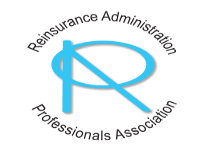 	Retention ManagementHow are you managing retention and what tools and processes are required to ensure you are managing risk accurately?  Are users able to use TAI and assess the retention on an insured?  How can you reduce “claim time” processing when reviewing retention?How does your company perform a name search/ match? Do you have more than one Name Search application being used by different departments?AuditWhen issues are found, what are you doing about them?  Do you modify treaty parameters and re-audit?Are companies currently conducting, planning to conduct, or finished conducting any type of large scale self-audit of their reinsurance data? Are companies considering smaller scale audits, or mini-audits, of selected data?TreatyFrom a treaty perspective, when you find issues within the administration process, how do you resolve them?When do you document changes in treaty parameters with amendments?    Do you document business decisions related to acceptance of risks or payment of claims with amendments?Systems & DataWhat keeps managers awake at night regarding their reinsurance data and/or systems?Errors, legacy system changes, feed problems.General AdminDo you ever compare actual results to pricing expectations?From a reinsurer do you ever compare pricing file to treaty to data?From a direct writer do you measure what you thought you’d reinsure to what you are actually reinsuring based on RFP for policy count, NAR and premiums?E&OIn an incorrect premium payment situation, will inactive policies also be included in the review and correction, and if so, how far back?  Which billing(s) will reflect the correction? Policy Exhibit and Premium SummaryAs a reinsurer, are you using these two reports/documents or are you recreating your own?  Why and why not?What are the dividing lines between your Admin/Ops area and Finance?  Is this based on process, operating systems or a shared Service model?  ClaimsWhat is your company doing regarding death claim search?  Are you performing the search yourself? Have you had any ‘hits’ (i.e OFAC, Jumbo, State Escheatment, as examples)Treaty Compliance and Premium VerificationsWhat processes do you have in place to verify premiums paid?Does premium verification occur in the claim process, or will admin audit suffice?Is this the role of the Adjudicator or Administrator?Is there a trend of claim administration moving from a traditional claims area to an administration area?OtherSolvency II With many European systems tailored to P&C, how has this impacted the ability to report life business?